Hiermit erkläre ich meinen Beitritt zum BBSC e.V. als *(nur möglich, wenn bereits eine im selben Haushalt lebende Person die Hauptmitgliedschaft erlangt hat, oder gleichzeitig erlangt) Ich verpflichte mich zur generellen Einhaltung der Satzung und aller sich daraus ergebenen Einzelheiten. Die Mitgliedschaft verlängert sich jeweils um ein Jahr, sofern nicht bis spätestens zum 30.09. des laufenden Jahres die Mitgliedschaft schriftlich mittels eines Briefes gekündigt wird. Stichtag ist der Poststempel. Ich nehme zur Kenntnis, dass im Jahresbeitrag an den Hauptverein das Vereinsorgan „Der Weiße Schweizer Schäferhund“ enthalten ist. Die gesamte Beitragsrechnung erfolgt über den Hauptverein. Familienmitglieder sind von der Bezugspflicht der Zeitschriften befreit und zahlen einen ermäßigten Beitrag. Die Beiträge richten sich nach der gültigen Beitrags- und Gebührenordnung des BBSC e.V.. Hinzu kommt eine einmalige Aufnahmegebühr für Hauptmitglieder. Die Daten werden zur Verwendung im Verein elektronisch gespeichert. Antragsteller Ich bin damit einverstanden, dass meine Daten für vereinsinterne Zwecke elektronisch gespeichert und verwendet werden dürfen. Mein Mitgliedsantrag wird im Vereinsorgan mit Name und Ort veröffentlicht. Der BBSC e.V. berichtet in den Vereinsorganen des BBSC e.V. und auf den Homepages des BBSC e.V. über Ereignisse im Zusammenhang mit der Vereinsarbeit. Datum, Ort					Unterschrift (bei Minderjährigen der gesetzliche Vertreter)Mitgliedsdaten (nur vom BBSC e.V. auszufüllen)Datum, Ort					 Unterschrift Bankverbindung: HASPA Hamburger SparkasseBIC: HASPDEHHXXX  - IBAN: DE17 2005 0550 1384 1223 11BBSC Berger Blanc Suisse Club e.V. 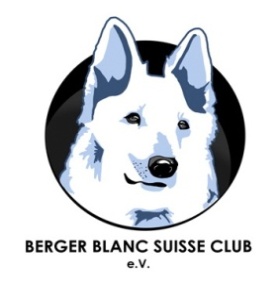 eingetragen beim Amtsgericht Bitte einsenden an: Hauptgeschäftsstelle des BBSC Ahornweg 17 – 14913 Niedergörsdorf OT Altes Lager – Tel. 033741 – 80 97 90BeitrittserklärungHauptmitgliedOFamilienmitglied*ONachname, VornameGeburtsdatumStraße / PLZ / OrtTelefon/FaxE-MailAntrag eingegangen am Aufnahme erfolgt am abgelehnt am Meldung an Kassierer am Mitgliedsnummer